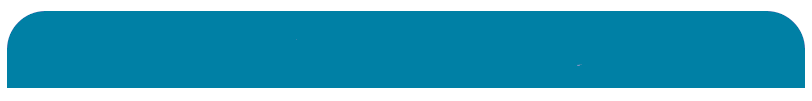 The Customer Occupancy for this store is:##Note: COVID-19 Capacity restricts customer capacity only. Employees are not included in this figure. 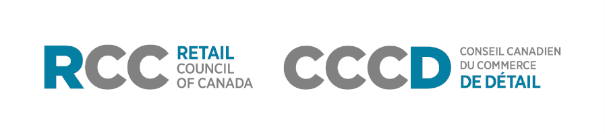 